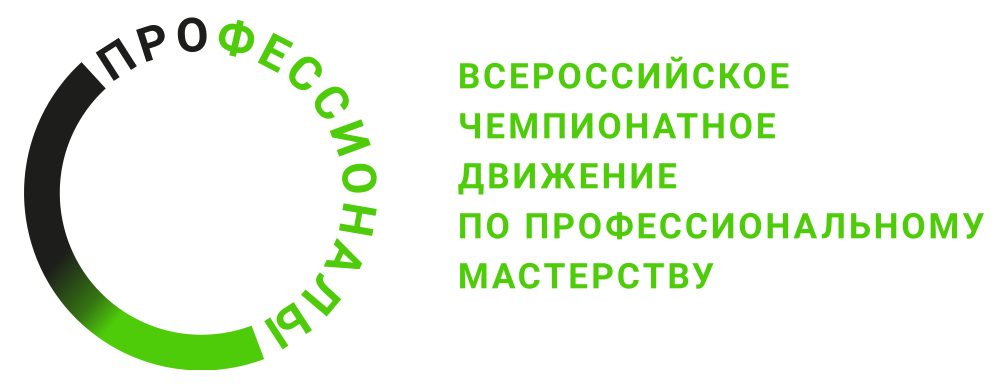 ПРОГРАММА ПРОВЕДЕНИЯРегионального этапа чемпионата Московской областипо компетенции Гидрометеорологическая безопасность Общая информацияОбщая информацияПериод проведенияМесто проведения и адрес площадкиМосковская область, г.о. Балашиха, мкр «Кучино», уд. Гидрогородок, д.3ФИО Главного экспертаВоропаев Иван АлександровичКонтакты Главного эксперта8-925-629-11-05Д-2  / «___» ___________ 2023 г.Д-2  / «___» ___________ 2023 г.09:00-16:00Подготовка и застройка площадки проведения ЧемпионатаД-1  / «___» ___________ 2023 г.Д-1  / «___» ___________ 2023 г.08:00-09:00Регистрация участников на конкурсной площадке09:00-11:00Жеребьёвка. Инструктаж по ТБ и ОТ. Ознакомление с и оборудованием. Осмотр инструмента участников (тулбоксы). Подготовка рабочих мест.11:00-12:00Обеденный перерыв12:00-13:00Регистрация экспертов на площадке13:00-15:00Обучение экспертов. Обсуждение заданий. Распределение ролей между экспертами. 15:00-17:00Оформление и подписание заданий. Инструктаж экспертов по ТБ. Проверка оборудования. Внесение критериев в ЦСО. Подписание оценочных ведомостейД1  / «___» ___________ 2023 г.Д1  / «___» ___________ 2023 г.09:00-09:45Церемония открытия Чемпионата по компетенции Гидрометеорологическая безопасность09:45-10:00Инструктаж участников Чемпионата10:00-13:00Модуль А. Анализ закодированных данных.13:00-13:30Обеденный перерыв13:30-16.30Модуль Б. Проведение первичной обработки гидрометеорологической информации16:30-17:00Экскурсия в Лабораторию спутниковой метеорологии Д2  / «___» ___________ 2023 г.Д2  / «___» ___________ 2023 г.09:00-09:15Инструктаж участников Чемпионата09:15-13:15Модуль В. Автоматизированная обработка агрометеорологической информации на станциях и постах13:15-13:45Обеденный перерыв13:45-15:45Модуль Г. Анализ данных, поступивших с доплеровских метеорологических радиолокаторов (ДМРЛ-С)16:00-17:00Экскурсия участников Чемпионата на метеорологическую площадку Института повышения квалификации РосгидрометаД3  / «___» ___________ 2023 г.Д3  / «___» ___________ 2023 г.09:00-09:15Инструктаж участников Чемпионата09:15-12:15Модуль Д. Построение и анализ синоптических карт12:15-12:45Обеденный перерыв12:45-15:45Модуль Е. Построение и анализ аэрологической диаграммы15:45-16:45Модуль Ж. Анализ спутниковой информации17:00-18:00Закрытие чемпионата